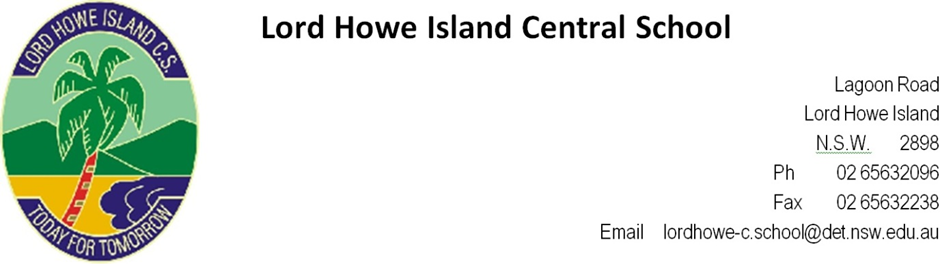 Request a Professional Visit to Lord Howe Island Central SchoolVisitor DetailsName: ___________________________________________________Occupation / position: _______________________________________School / organisation: ____________________________________________________________________________Address: _______________________________________________________________________________________Contact email: __________________________________________________________________________________Person that you would like to visit: _____________________________Suggested visit date and time: _________________________________Your reason for making contact with Lord Howe Island Central School? ___________________________________________________________________________________________________________________________________________________________________________________________________________________________________How did you hear about the program of interest at Lord Howe Island Central School? _______________________________________________________________________________________________________________________Any background needed before the visit?__________________________________________________________________________________________________________________________________________________________Topic(s) you would like to discuss: ______________________________________________________________________________________________________________________________________________________________ What would you like to gain from your visit? ____________________________________________________________________________________________________________________________________________________________________________________________________________________________________________________ A description of the project(s) you would like to share with us and suggested staff who may benefit from hearing about the progress your school/organisation is making in the area(s) nominated_________________________________________________________________________________________________________________________________________________________________________________________________________________________________________________________________________________________Any further comments _______________________________________________________________________________________________________________________________________________________________________________________________________________________________________________________________________    I/We certify that all the details in this application are correct._____________________________________________      ______________________________________________Please print name						Please sign_____________________________________________      ______________________________________________Please print name						Please sign